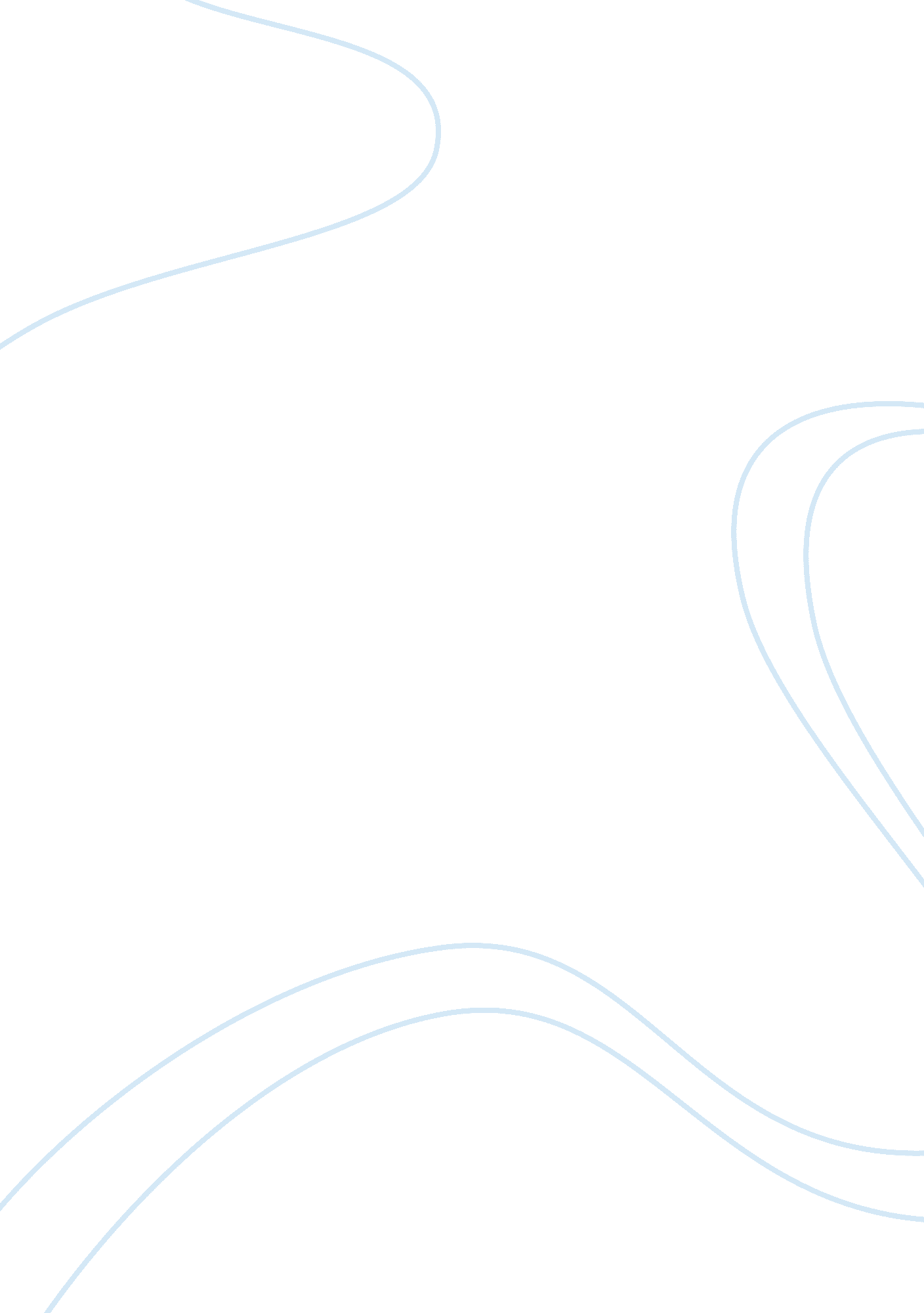 Fundamentals of the christian worldview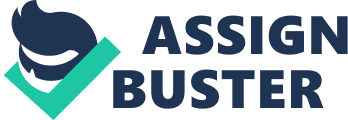 Living a life that is meaningful is what most strive for. But when we start asking ourselves, “ What is the meaning of life?”, we begin to fall short on a universal answer. We all can speculate and decide what answer best suit us individually, but just as quickly as we have accepted our understanding, we also can begin to live that life towards our new found meaning. Within a Christian worldview, we can see the story of an omnipotent God creating life as we know today, to soon be turned from by His own creation, starting a descent towards the need of a Messiah, who, by sacrifice, would redeem creation, forming what we know of as a Christian way of life. Within every religion we see a supreme power or being at the forefront; commanding, aiding, and giving law for all to abide. When we look into the Christian worldview, we see the most powerful deity, creating all that is known and unknown, throughout the cosmos, God. The Christian god is the sole reason for the existence of life itself; for He made man in His image (Lecture 1, 2019, para. 14), to have dominion over all of His creation. He is a just and loving God, as we see in Genesis 2: 18, “ It is not good for the man to be alone. I will make a helper suitable for him.”, so God has made a woman for man, to wash away loneliness. In the beginning of life, God created His image bearing creatures to worship and live amongst His creation with Him, but soon His creation would turn from His commands. The freewill of humanity caused the downfall that God’s creation bares through life still to this day. While in the garden, a paradise created for all creatures to live with God, Adam and Eve, the first man and woman created by God, ate from a forbidden fruit tree, establishing the original sin, and what we now know is the nature of all humans. “ Even with the commands and words of God, humanity perpetuates its propensity for disobedience and destruction.” (Lecture 2, 2019, para. 17) As we can see the freewill given to humans from God, not even a definitive set of rules were followed. It is because of the very nature of human beings that we can see the festering and promotion of sin. If humanity is ever to rejoice in the glory of their King, they would need to follow and praise God, to the truest of their abilities. Only by servitude and worship is a person’s purpose fulfilled. They are to spread light and love, while preaching of God’s good will and His desire to be united with His creation once more. God made a covenant with His creation that one day, they would be allowed back into His Kingdom, so He promised a Messiah, a son of his own, born to a virgin, that would lead His people back to Him. (Isaiah 7: 14) His son would be the pinnacle of the Christian religion, and the rightest form of God Himself, Jesus Christ. “ In the beginning was the Word, and the Word was with God, and the Word was God. He was with God in the beginning.” (Luke 1: 1-2) When looking at this passage we can see the forming of the real identity of God and His nature. The Holy trinity bears three parts of God, the divine ruler, the embodiment of Jesus and the Holy Spirit. In Jesus, God is able to live and walk among His people and show His exact nature and intentions for His creation. Because Jesus is human, Christians view him as fully God and fully man. (Lecture 4, 2019 para. 8) While living on Earth, Jesus spread the word of God, the meaningful and just God, that humanity has turned on, by preaching and demonstrating His divinity and power, as a reflection of the true nature He intended for His creation. The importance of Jesus Christ to all Christians is, he is the reincarnation of God Himself, who took on human form to atone for the sins of His creation, to be sacrificed, in sinless flesh, on a cross, by the hands of His own creation, to then rise from the dead and prove His divinity so that all, one day, could return to Him. As we see in this tragedy, the restoration of God’s intended purpose of humanity is the reason for such a sacrifice to ensure reunion between creator and creation. An omniscient being, such as God, desiring to be united with His creation, can prove how necessary restoring a relationship between Maker and His craft is for unification. The coming of Jesus and His crucifixion for humanity’s sins, was to restore faith through Christ, and only though Him, can one be restored. Jesus’ sacrifice is justified and accredited for human sin and only by God’s grace, the forgiveness of sins and sacrifice of His only child, will God allow mercy and acceptance to those of true faith. (Lecture 5, 2019, para. 12) Only through Jesus Christ can one transform themselves into the desired creation of God. Also, only through Christ’s second coming will the world see salvation; “ so Christ was sacrificed once to take away the sins of many; and he will appear a second time, not to bear sin, but to bring salvation to those who are waiting for him.” (Hebrews 9: 28) With the storyline of humanity and the continuous effort of a sovereign deity, we have a grander picture into analyzing the faith of so many. Looking deeper in to the Christian worldview, we can see the strength and devotion one would have towards their religion and belief. When understanding the Christian worldview, we can see the power of good and love will be triumphant in all aspects of life, and only through practice and belief, can one accomplish the will of God. The strength of Christianity lays solely in the belief of Jesus and the accounts of a true God. “ Stories are critical in providing meaning and helping us to share a common understanding of everything that is not scientifically or factually verifiable.” (Oleschlager. S. 2019 para. 4) In this statement, we can see how crucial faith is to fully interpret stories and passages of the Christian testaments. According to Deborah Streicher, co-founder of Milestone Ministries , only with immersion, such as one learning to fluently speak a second language, can one reflect their way of life as a follower of Jesus. (Streicher, D. 2019. para. 12) All of the accounts and demands of the Christian god influence His followers to mirror Jesus and His teachings, acting in the least sinful way and forgiving those who act against them, so that one day they will be united with their Lord. But as we see time and time again, God’s creatures are not to be trusted. Is it not human nature to twist and misinterpret the real meaning of life, due to humanity’s sinful nature by freewill? This we have seen throughout the bible, starting in Genesis 3, the birth of original sin, all the way through Revelations, the prophesized second coming of Jesus. If in human form, one is sinful by nature and acts upon freewill, how does one determine who is preaching the true word of God and who is an imposter? If a relationship is supposed to be between God and each individual creation, what is the purpose of mass, confession, churches, confirmations, etc.? The basic teachings of Christianity are similar to those that we see throughout the world, regardless of religion or belief. One concept being, to act in a moral way, as in do unto others as you wish to be done unto yourself. Being pure of heart and giving love and kindness to the world are ideas that I share with the Christian worldview. The differences of that, however, is I can attribute my actions, or the actions done to me, not influenced by a higher being or by the suffering I am meant to endure, but by the events leading up to those acts. For instance, I see things as a cause and effect relationship. Negative and positive associations to me are of my own doing or others, not by forces or spiritual beings allowing or forcing them onto me. I cannot discredit the divine or how someone chooses to live or worship, but I do choose not to associate with a mass horde looking for acceptance that promotes prejudice, condemnation, and exclusivity of so many based on literary passages with promises of an afterlife, when the only knowledge I know is that of the life I am living now. I am no greater or lesser, more worthy or unworthy, better or worse than anyone on this Earth. I live for the betterment of mankind, in the hope that there will be no more destruction and suffering like we see daily. I fully accept whatever is to come in this life, or, if it is to be, the next. As much of a curse it is to see the paramount of devastation that freewill of humanity has caused throughout the span of time, we can also appreciate it for its beauty. One can establish themselves and choose to have a true relationship with their believed creator or decide to live in the way they seek fit. When exploring the Christian worldview, we see a righteous God, a fall of His creation, the arrival of a Messiah, and a redemption of a people. To stay true in one’s faith is an essential part of being a Christian, so one day soon, God’s creation may walk beside Him; as stated in Revelations 22: 20, “…’Yes, I am coming soon.’” References Oelschlager, S. (2019). How We Frame Faith Makes All the Difference in the World. Currents in Theology and Mission , 46 (1), 36–40. Retrieved from https://search-ebscohost-com. lopes. idm. oclc. org/login. aspx? direct= true&db= rfh&AN= ATLAiFZK190430001357&site= eds-live&scope= site Streicher, D. A. (2019). The Christian Way of Life: It Begins with Immersion: Becoming fluent in the language of faith through the lens of learning a language. Currents in Theology and Mission, 46(1), 45–49. Retrieved from https://search-ebscohost-com. lopes. idm. oclc. org/login. aspx? direct= true&db= rfh&AN= ATLAiFZK190430001359&site= eds-live&scope= site . 